網站登入http://cfs-tncg.dgbas.gov.tw/finance_external/payment/login.jsp一、身分別選擇0受款人二、帳號請廠商打自己的帳號三、密碼操作步驟:1.廠商第一次進去的密碼為d@1234562.登入後變更密碼後才能使用3.密碼登打規則(1)第1個為英文字母(不分大小寫)(2)第2個為@(3)接著8個碼(不分大小寫、不分數字或英文字)(4)例如:  a@15624545四、再有問題，請洽詢畫面中登錄之電話號碼06-2160216轉1686五、此電子檔公告在學校網站及931暫存區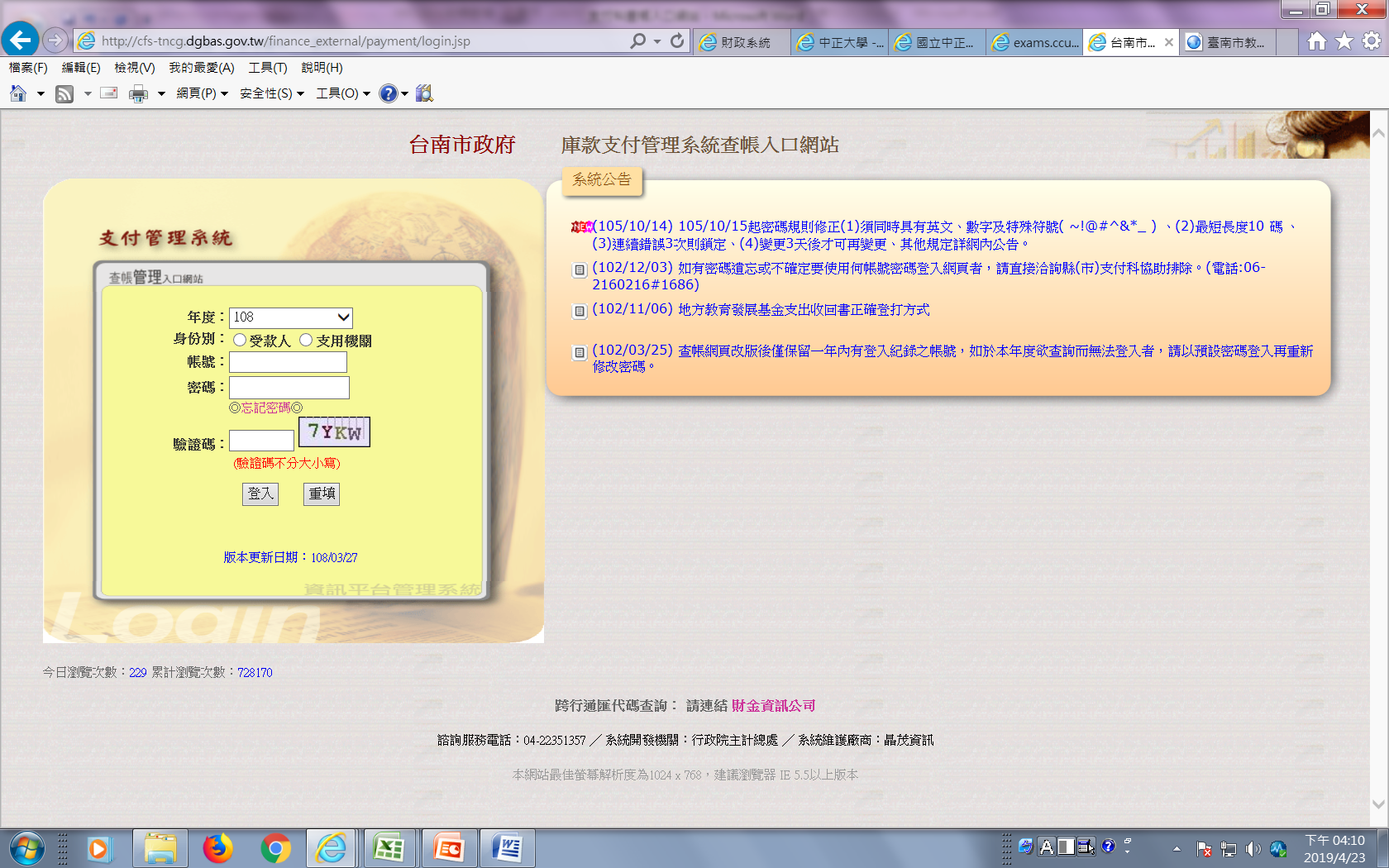 